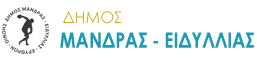 ΑΙΤΗΣΗ ΑΛΛΑΓΗΣ ΑΠΟΣΤΟΛΗΣ ΤΟΥ ΛΟΓΑΡΙΑΣΜΟΥ ΥΔΡΕΥΣΗΣ ΜΕ ΤΑΧΥΔΡΟΜΕΙΟ                                                                            ΕΠΩΝΥΜΟ………………………………………….ΟΝΟΜΑ………………………………..……………ΟΝΟΜΑ ΠΑΤΕΡΑ……………………..………..ΟΝΟΜΑ ΜΗΤΕΡΑΣ………..…………………..Α.Φ.Μ.: ..………………….……………………….Δ.Ο.Υ. .……..………………………………………..Δ/ΝΣΗ………………………………………………..ΠΟΛΗ…………………………………………………Τ.Κ. ..……………………………………………..…..ΤΗΛ. ΚΑΤΟΙΚΙΑΣ…...……………………………ΚΙΝΗΤΟ…………………………………………………..E-mail……………………………………………………..          ΔΕΛΤΙΟ ΤΑΥΤΟΤΗΤΑΣΓεν.Αριθμός ……………………….….……Ημερ.έκδοσης ……………………………. Χορηγ.Αρχή…………………………………                                        ΜΑΝΔΡΑ………………………………                   ΑΡ. ΠΡΩΤ.: .………….……………….   Σας παρακαλώ να ενεργήσετε όπως αποσταλεί ο λογαριασμός ύδρευσης με Κωδ. οφειλέτη: …………………………………… στην  παρακάτω διεύθυνση: Πόλη……………………….………………………………….Οδός……………………..………….…………..……………Ταχ. Κωδ.:……………………………………………………Για τον λόγο ότι …………………………………….………………………………………………………………………………………………………………………………             Σας επισυνάπτω:ΦΩΤΟΤΥΠΙΑ ΤΑΥΤΟΤΗΤΑΣ ΙΔΙΟΚΤΗΤΗ. Μάνδρα………………………………..……….…. Ο/Η Αιτ…………….……………………………..